Р Е Ш Е Н И Е       от 04 марта 2022г.                      рп Усть-Абакан                               № 11О протесте прокурора Усть-Абаканского района на Положение о территориальном общественном самоуправлении в муниципальном образовании Усть-Абаканский поссовет, утвержденное решением Совета депутатов Усть-Абаканского поссовета от 11.03.2011г. № 19Рассмотрев протест прокурора Усть-Абаканского района от 01.02.2022г. № 7-6-2022 на Положение о территориальном общественном самоуправлении в муниципальном образовании Усть-Абаканский поссовет, утвержденное решением Совета депутатов Усть-Абаканского поссовета от 11.03.2011г. № 19, в соответствии со ст. 29 Устава муниципального образования Усть-Абаканский поссовет,Совет депутатов Усть-Абаканского поссоветаР Е Ш И Л:1. Протест прокурора Усть-Абаканского района от 01.02.2022г. № 7-6-2022 на Положение о территориальном общественном самоуправлении в муниципальном образовании Усть-Абаканский поссовет, утвержденное решением Совета депутатов Усть-Абаканского поссовета от 11.03.2011г. № 19 – удовлетворить.2. Внести изменения в Положение о территориальном общественном самоуправлении в муниципальном образовании Усть-Абаканский поссовет, утвержденное решением Совета депутатов Усть-Абаканского поссовета от 11.03.2011г. № 19 следующего содержания:а) часть 3 статьи 11 изложить в следующей редакции:«3. Собрание граждан считается правомочным, если в нем принимают участие не менее одной трети жителей, достигших шестнадцатилетнего возраста.Конференция граждан по вопросам организации и осуществления территориального общественного самоуправления считается правомочной, если в ней принимают участие не менее двух третей избранных на собраниях граждан делегатов, представляющих не менее одной трети жителей, достигших шестнадцатилетнего возраста.»;б) часть 4 статьи 11 дополнить новым пунктом следующего содержания:«- обсуждение инициативного проекта и принятие решения по вопросу о его одобрении.»;в) часть 8 статьи 12 дополнить новым пунктом следующего содержания:«- органы территориального общественного самоуправления наделены правом на выдвижение инициативного проекта в качестве инициаторов проекта;».3. Направить настоящее Решение прокурору Усть-Абаканского района.4. Настоящее Решение вступает в силу со дня его официального опубликования.5. Направить настоящее Решение для подписания и опубликования в газете «Усть-Абаканские известия» Главе Усть-Абаканского поссовета Н.В. Леонченко.ГлаваУсть-Абаканского поссовета                                                                   Н.В. ЛеонченкоПредседатель Совета депутатов Усть-Абаканского поссовета                                                                   М.А. Губина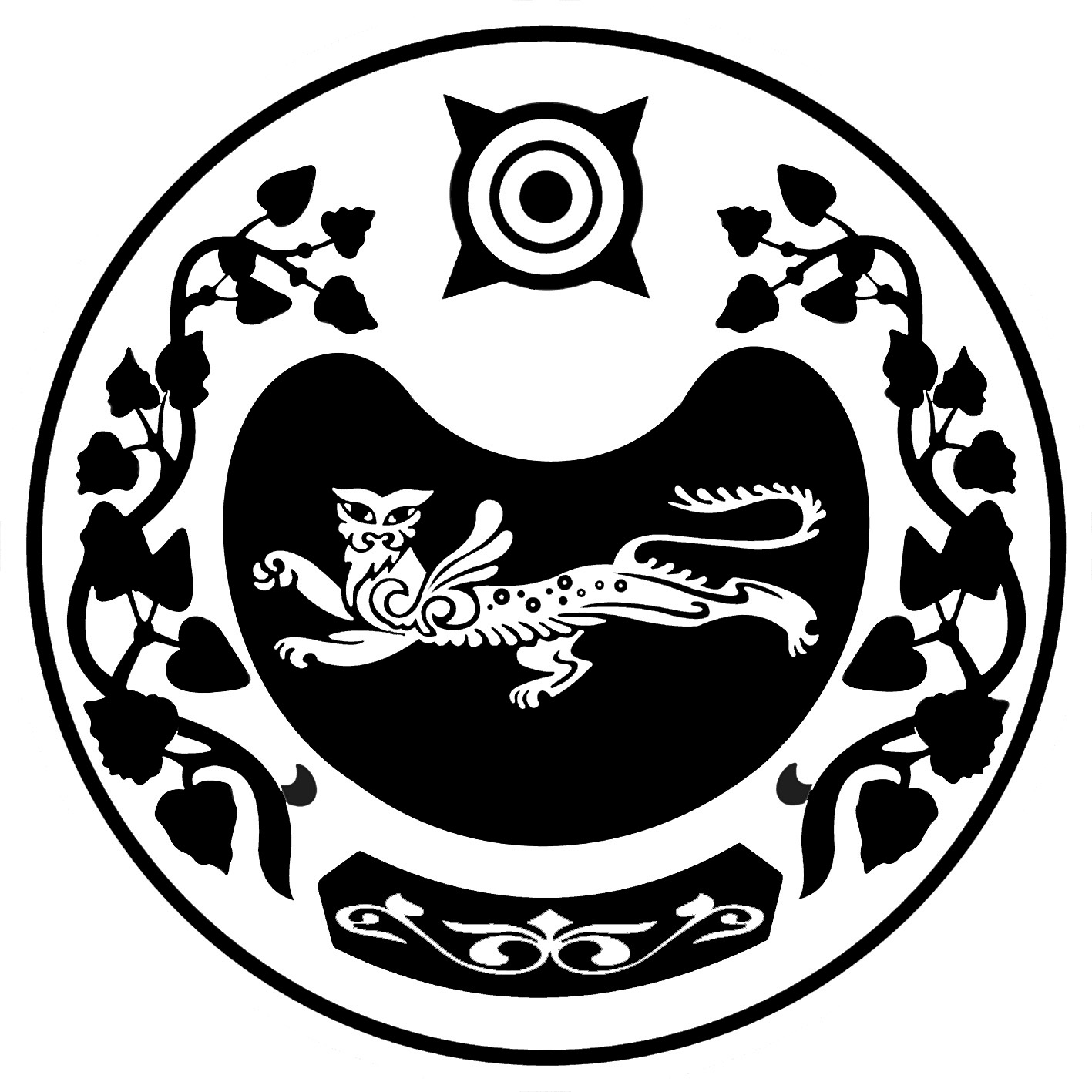 СОВЕТ ДЕПУТАТОВ УСТЬ-АБАКАНСКОГО ПОССОВЕТА